ЈАВНО ПРЕДУЗЕЋЕ „НАЦИОНАЛНИ ПАРК ФРУШКА ГОРА“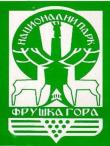 ИНФОРМАТОР О РАДУЈП”НАЦИОНАЛНИ ПАРК ФРУШКА ГОРА”Сремска КаменицаС А Д Р Ж А ЈОСНОВНИ ПОДАЦИ О ЈАВНОМ ПРЕДУЗЕЋУ И ИНФОРМАТОРУ	3ОРГАНИЗАЦИОНА СТРУКТУРА	4ОПИС ФУНКЦИЈА СТАРЕШИНА	8ПРАВИЛА У ВЕЗИ СА ЈАВНОШЋУ РАДА	9СПИСАК НАЈЧЕШЋЕ ТРАЖЕНИХ ИНФОРМАЦИЈА	9НАЧИН ЧУВАЊА ИНФОРМАЦИЈА	9ПРЕГЛЕД ИНФОРМАЦИЈА КОЈИМА РАСПОЛАЖЕ ПРЕДУЗЕЋЕ	10НАЧИН ПОДНОШЕЊА ЗАХТЕВА ЗА ИНФОРМАЦИЈЕ	10НАДЛЕЖНОСТИ, ОБАВЕЗЕ И ОВЛАШЋЕЊА ПРЕДУЗЕЋА	11ОПИС ПОСТУПАЊА У ОКВИРУ НАДЛЕЖНОСТИ, ОБАВЕЗА И ОВЛАШЋЕЊА	11НАВОЂЕЊЕ ПРОПИСА	12УСЛУГЕ КОЈЕ СЕ ПРУЖАЈУ ЗАИНТЕРЕСОВАНИМ ЛИЦИМА	12ПОСТУПАК РАДИ ПРУЖАЊА УСЛУГА	13ПРИХОДИ И РАСХОДИ	14ИЗДАЦИ ЗА ХУМАНИТАРНЕ И ВЕРСКЕ НАМЕНЕ	24ЗАХТЕВИ КОЈЕ РАЗМАТРА КОМИСИЈА ЗА ЗАШТИЩУ ЖИВОТНЕ СРЕДИНЕ ...25ЗАРАДЕ И ТРОШКОВИ ЗАПОСЛЕНИХ	26ПОДАЦИ О ОБЈЕКТИМА И СРЕДСТВИМА ЗА РАД	32ОСНОВНИ ПОДАЦИ О ЈАВНОМ ПРЕДУЗЕЋУ И ИНФОРМАТОРУФрушка гора је Одлуком Народне скупштине Републике Србије 1960. године, проглашена Националним парком.Скупштина АП Војводине донела је први Закон о Националном парку Фрушка гора 1977. године. Управљање Националним парком поверено је Радној организации ''Национални парк Фрушка гора''.Скупштина Републике Србије донела је 1993. године, Закон о националним парковима. Одредбама овог закона за управљање Националним парком Фрушка гора основано је Јавно предузеће.Скупштина АП Војводине донела је 2010. године, Покрајинску скупштинску одлуку о оснивању јавног предузећа за управљање Националним парком Фрушка гора (Службени лист АПВ, бр. 2/2010).Република Србија и Аутономна Покрајина Војводина, 22. Марта 2013. године, закључиле су уговор, којим су оснивачка права у ЈП ''Национални парк Фрушка гора'' враћена на Републику Србију.Одлуком о усклађивању пословања Јавног предузећа ''Национални парк Фрушка гора'' са Законом о јавним предузећима (''Сл.гласник РС'', бр. 46/2013) оснивач Јавног предузећа је Република Србија, а права оснивача остварује Влада, Београд, Немањина 11.Седиште Јавног предузећа: 21208 Сремска Каменица, Змајев трг бр. 1.E-mail: office@npfruskagora.rs www.npfruskagora. co.rs тел. 021/463-666; 463-667 ПИБ: 102145049 Матични број: 08042292.Основна делатност: 9104 - Заштита природних вредности.Радно време: од 7,00 до 15,00 часова, сваког радног дана сем суботом и недељом. Заштитни знак представља ликовно и графичко решење неколико карактеристичних елемената Националног парка Фрушка гора (липајелени, грожђе, манастир Хопово и споменик на Иришком Венцу).За тачност и потпуност података које садржи Информатор, одговоран је дипл.економиста Радослав Крунић, в.д. директора предузећа.Доступност Информатора је на http://npfruskagora.co.rs/cir/o-nama/-dokumenti-.html, или у штампаном облику у просторијама Јавног предузећа.Предузеће послује на основу:Плана управљања (десетогодишњи 2020 -2029., за који се очекује сагласност Владе Републике Србије), Програма управљања (годишњи, за који се очекује сагласност Министарства заштите животне средине),Дугорочни и средњорочни план пословне стратегије и развоја за период 2019. – 2028. године,Програма пословања (годишњи, за који се очекује сагласност Владе Републике Србије).ОРГАНИЗАЦИОНА СТРУКТУРАПредузеће јеорганизованокаојединствениправни субјект, којим руководи директор, који организује процес рада и пословања у истом .Послови за обављање делатности су организовани кроз организационе јединице и то као сектори, службе и радне јединице.Секторима руководе помоћници директора.Сектор заједничких послова је организован кроз службе:Служба за правне и опште послове,Служба за комерцијалне послове иСлужба за финансијско-рачуноводствене послове.Сектор за заштиту и развој је организованкроз службу и радне јединице:Служба за планирање заштите и развоја;Радна јединица заштите и унапређивања ''Сремска Каменица'',Радна јединица заштите и унапређивања ''Беочин'',Радна јединица заштите и унапређивања ''Врдник'',Радна јединица заштите и унапређивања ''Лежимир'',Радна јединица заштите и унапређивања ''Ердевик'',Радна јединица за уређивање простора,Радна јединица рибарства,Служба за одрживи туризам и презентацију.Чуварска служба, као организациона јединица је изван сектора и под директном контролом од стране директора Предузећа.Вансекторске организације поред чуварске службе постоје и интерни ревизор и виши саветник, који су непосредно одговорни директору предузећа.Предузећем руководе директор,помоћници директора и руководиоци радних јединица и служби.Пословодна структура Предузећа је руководни тимкојијезадужензаосновнецелинеПредузећа.В.д. директора Предузећаименовала јеВладаРепублике Србије.В.д. директора предузећа је дипл.економиста Радослав КрунићТелефон 021/463-666, 463-667, 463-824,E-mail: rkrunic@npfruskagora.rsПомоћнике директора, као и осталу руководну структуру, именује директор Предузећа ускладусаопштим актима.ПомоћникдиректоразазаједничкепословеСурла Дарко, дипл.правник Телефон:021/463-666, 463-667, 463-824,E-mail: dsurla@npfruskagora.rsПомоћникдиректораза заштиту и развојВуколић Пеђа, дипл.инж.шум.Телефон: 021/463-666, 463-667, 463-824,E-mail: pvukolic@npfruskagora.rsПомоћницидиректораодговарајузапословеоргангоацијерадаСектораускладусадоговоре номпословномполитиком и координирајурадСектора.РуководилацЧуварскеслужбеВидовић Драган, дипл. инж. шум.Телефон: 021/463-666, 463-667, 463-824,E-mail: dvidovic@npfruskagora.rsРуководилац чуварске службеодговаразапословете организационе јединице у складу са пословном политиком, координира рад те службе и њених извршилаца.Руководилац РЈ ''Сремска Каменица'':Вујанић Васо, дипл.инж.шум.Телефон: 021/463-769E-mail: rjkamenica@npfruskagora.rsРуководилац РЈ ''Беочин'':Цупара Данко, дипл. инж. шум.Телефон: 021/463-666, 463-667, 463-824,E-mail: dcupara@npfruskagora.rsРуководилац РЈ ''Врдник'':Јаковачки Мирослав, дипл. инж. шум.Телефон: 022/465-114 E-mail: rjvrdnik@npfruskagora.rsРуководилац РЈ ''Лежимир'':Асак Дарио, дипл.инж.шум.Телефон: 022/663-009 E-mail: rjlezimir@npfruskagora.rs Руководилац РЈ ''Ердевик'':Дакић Стеван, дипл. инж. шум.Телефон: 022/752-819E-mail: rjerdevik@npfruskagora.rsРуководилац РЈ уређење простора:Продић Зоран, дипл. инж. шум.Телефон: 021-2462-711 Е-mail: paragovo@open.telekom.rsРуководилац РЈ рибарства:Нинковић Радован, дипл.инж.пољопривреде Телефон: 021/463-666; 463-667.E-mail: ninkovicrdvn@gmail.comРуководилац Службе за планирање заштите и развоја:Грозданић Ђорђе, дипл.инж.шум.Телефон: 021/463-666; 463-667.E-mail: djgrozdanic@npfruskagora.rsРуководиоци радних јединицаодговарајузапословете радне јединице,у складу са усвојеном пословном политиком, организују и координирају рад радне јединице и њених извршилаца.Руководилац Службе за опште и правне послове:Пањковић Дарко, дипломирани правник Телефон: 021/463-666; 463-667.E-mail: pravnofruskagora@gmail .comРуководилац Службе за финансијско-рачуноводствене послове:Кукавица Миомир, дипл.ек.Телефон:021/463-666, 463-667, 463-824,E-mail: mkukavica@npfruskagora.rsРуководилац Службе за комерцијалне послове:Алексић Жарко, дипл.инж.шум.Телефон: 021/461-166 E-mail: zaleksic60@gmail.comРуководилац Службе за одрживи туризам и презентацијуСтејин Бранка, мр заштите животне средине Телефон:021/463-666, 463-667, 463-824 Е-маил: npfgbb@gmail.com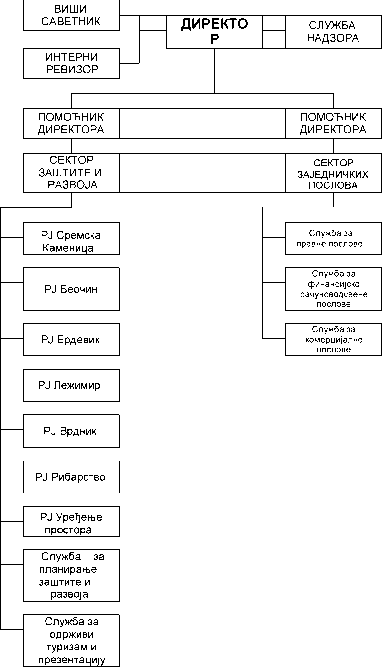 ОПИС ФУНКЦИЈА СТАРЕШИНАЗаконом о јавним предузећима (''Сл.гласник РС'', бр. 15/2016 и 88/2019) орган управљања предузећа је Надзорни одбор, који је именовала Влада Републике Србије и броји 5 чланова.В.д. председника Надзорног одбора је Немања Старовић,мастер историчар.Чланови надзорног одбора су:дипл.менаџер Миленко Кашанин( заменик в.д. председника НО )дипл. правник Милутин Сретеновићфилолог савремених језика Светлана Вучићдипл.инж.шум. Мирослав Живановић.Надзорни одбор Јавног предузећа обавља следеће послове:Утврђује пословну стратегију и пословне циљеве Јавног предузећа и стара се о њиховој реализацији.Доноси план управљања, уз сагласност оснивача.Доноси одлуку о накнадама.Доноси акт о унутрашњем реду и чуварској служби. Усваја извештај о степену реализације програма пословања.Доноси годишњи програм пословања, уз сагласност оснивача.Надзире рад директора.Врши унутрашњи надзор над пословањем Јавног предузећа.Успоставља, одобрава и прати рачуноводство, унутрашњи контролу, финансијске извештаје и политику управљања ризицима.Утврђује финансијске извештаје Јавног предузећа и доставља их оснивачу ради давања сагласности.Доноси Статут уз сагласност оснивача.Одлучује о статусним променама и оснивању других правних субјеката уз сагласност оснивача.Доноси одлуку о расподели добити, односно начину покрића губитака, уз сагласност оснивача.Закључује уговор о раду на одређено време са директором Јавног предузећа.Даје сагласност директору за преузимање послова, или радњи у складу са законом, статутом и одлуком оснивача.Даје сагласност на акт о унутрашњој систематизации.Именује чланове комисије за ревизију.Врши друге послове у складу са законом и статутом.Радом Јавног предузећа, руководи директор.Директор Јавног предузећа представља и заступа предузеће; организује и руководи процесом рада и води пословање предузећа; одговара за законитост предузећа; доноси акт о организации и систематизации послова Јавног предузећа уз сагласност надзорног одбора, предлаже програм рада и план развоја и инвестиционе програме и програме и критеријуме за инвестициона улагања и предузима мере за њихово спровођење, подноси финансијске извештаје; извештаје о пословању и годишњи обрачун; извршава одлуке надзорног одбора; Информатор о раду ЈП „Национални парк Фрушка гора", ажуриран дана	824.12.2019. год.одлучује о правима и обавезама запослених; врши и друге послове одређене законом; оснивачким актом и Статутом.ПРАВИЛА У ВЕЗИ СА ЈАВНОШЋУ РАДАПодаци: заштитни знак, ПИБ, радно време, физичка и електронска адреса, контакт телефони, налазе се на насловној и првој страници Информатора.Нема посебних одлука којима се ограничава јавност рада.Седнице органаПредузећа,поправилусујавне,осимупосебним случајевима, кадасе јавностможеискључитиилиограничити.Питањакојаимају,илимогуулазитиудоменпословнетај не,могусеускратитиилиограничитијавности.Лица овлашћена за сарадњу са новинарима и јавним гласилима су директор Предузећаи лица овлашћена од стране директора.У складу са Законом о слободном приступу информацијама од јавног значаја директор Предузећа према потреби овлашћује лице за поступање по захтевима за слободан приступ информацијама од јавног значаја.СПИСАК НАЈЧЕШЋЕ ТРАЖЕНИХ ИНФОРМАЦИЈАОбавештењеоправуградњенаподручјуНационалногпарка.Информације о правусечеуприватнимшумама.Информације о могућностикоришћењаресурсаНационалногпарка (лековитобиље,шумскиплодови,лов, риболов...).Информације о давању различитих сагласности.Обављање делатности на подручју Националног парка.НАЧИН ЧУВАЊА ИНФОРМАЦИЈАИнформације у Предузећу се чувају на више начина, у зависности од врстеинформације	којомсерасполаже.НајвећидеоинформацијасечувауписаномобликууархивиПредузећа.Једандео информацијајезабележен електронски,илиуслици, које су као такве и сачуване.ПРЕГЛЕД ИНФОРМАЦИЈА КОЈИМА РАСПОЛАЖЕ ПРЕДУЗЕЋЕЈавнопредузећерасполажеподацимакојисеодносепретежнонапраћењестањау заштићеном	природномдобру.ИнформацијесеодносенаприроднересурсеивезанесузаанализеимониторингфлореифаунеНационалногпарка,посебнокодзаштићенихбиљнихиживоти њских	врста. Овуврстуинформација за одређену врсту флоре и фауне Предузећеставља наувидсвимзаинтересованимлициманасајту (www.natlpfg@eunet.rs).Јавно предузеће располаже документацијом са седница органа управљања увиду записникаи	одлука.МатеријалсаседницаорганауправљањасадржипрограмеиплановеНационалногпарка Фрушка гораидругематеријалеокојимасерасправља.ПоредгоренаведенихинформацијаПредузећерасполажеидругиминформацијамавезанимзазакључивањеразнихуговора,податкевезанезаимовинскеодносеупросторуНационалногпаркаислично.Предузеће располаже подацима о границама заштићеног пиродног подручја - Националног парка, преузето из Студије заштите израђене од стране Покрајинског завода за заштиту природе Нови Сад.Предузеће располаже подацима о границама режима I, II и III степена заштите и другим подацима садржаним у Просторном плану подручја посебне намене Фрушке горе.http://www.naturefg.coт/iтages/pp2022.pdfПодаци о јавним набавкама на линку http://www.npfruskagora.co.rs/cir/2013-05-08-10-54- 51.htmlСвим овим информацијама, Јавно предузеће омогућава приступ заинтересованим лицима.НАЧИН ПОДНОШЕЊА ЗАХТЕВА ЗА ИНФОРМАЦИЈЕЗахтев за информације може поднети свако, а доставља се уписаној форми Предузећу. Захтев семоже послатипоштом, предатиличноили електронскомпоштом.Захтевморада садржи:-податкеолицукојетражиинформацију,-адресунакојусеинформацијадоставља,- описилиближеодређењеинформацијекојасетражи.Захтевможедасадржииначини местоупотребе информације.У захтеву се не мора навести разлог тражења информације.Право на приступ информацијама се може остварити увидом у документацију или копирањем документације.Ако се не ради о информацији којује Предузеће ставило на увид, информацијуодобравадиректорили лицекојеонодреди.Информацијаседостављаурокукојијепотребанзањенуизраду икојинеможебитидужиод48 сати, 15 дана или до 40 дана у зависности од тражене информације.Странка је дужна да сноси трошкове умножавања и упућивања копиј е документа који садржи тражену информацију,и то:копија документа по страни:о на формату А3 -	6	динара,о на формату А4 -	3	динаракопија документа у електронском запису, на ЦД-у - 35 динара,претварање једне стране документа из физичког у електронски облик - 30 динара- упућивање копије документа - трошкови се обрачунавају према редовним износима ЈП ПТТ,а према Уредби о висини накнаде нужних трошкова за издавање копије документа на којима се налазе информације од јавног значаја (Сл. Гласник РС'', бр. 8/06)Акосерадиоинформацијикадстранкатражисамоувид,анемапосебнеобрадеинформације,трошковисененаплаћују.Предузеће је обавезно да омогући приступ информацији или да донесе решење којим се захтев одбија из разлога који су одређени Законом.Подносилац захтева има право жалбеПоверенику, у року од 15 дана од дана достављања решења или другог акта, као и у случају ''ћутања администрације'' (након истека рока од 60 дана од дана подношења захтева).НАДЛЕЖНОСТИ, ОБАВЕЗЕИ ОВЛАШЋЕЊАПРЕДУЗЕЋАЈавно предузеће управља заштићеним подручјем, спроводи режим заштите и управља природним и створеним вредностима у Националном парку Фрушка гора. У спровођењу заштите и развоја Националног парка Предузеће је надлежно за обављање послова:газдовања шумама,заштите, гајења и унапређења ловне и риболовне фауне,презентације и популаризације подручја,организује истраживачке радове у области заштите и развоја иврши и друге послове у складу са Статутом, иовлашћено да:утврђује услове и начин коришћења природних добара, као и услове за обављање научно-истраживачких радова, фотографисање и снимање простора и постављање привремених објеката,обавља стручне послове који се односе на заштиту и развој, води податке, анализе и другу документацију из оквира делатности, као и податке, анализе и другу документацију из оквира делатности, као и податке за израду просторних и урбанистичких планова и уређење локација,врши надзор над спровођењем утврђених услова и мера заштите природе,врши мониторинг на природним вредностима и културним добрима,контролише иобављанаучно-истраживачкерадове.ОПИС ПОСТУПАЊА У ОКВИРУ НАДЛЕЖНОСТИ, ОБАВЕЗА И ОВЛАШЋЕЊАУ циљу остваривања поверених надлежности обавеза и овлашћења Јавно предузеће, доноси:Опште и посебне основе газдовања шумама,План управљања подручјем Националног парка Фрушка гора за период од 10 година,Годишњи програм управљања подручјем Националног парка,Програм пословања,Средњорочни програм управљања ловиштем,Годишњи план управљања ловиштем,Средњорочни програм унапређења рибарства,Годишњи програм унапређења рибарства,- Извештај о остваривању плана управљања подручјем Националног парка.- Тромесечне извештаје о реализацији годишњег Програма пословања Јавног предузећа.Јавнопредузеће„НационалнипаркФрушка	гора“	јеускладусаовлашћењимаизЗаконадонелоПравилникоунутрашњемреду и чуварскојслужби Националног парка Фрушка гора, којимсе уређујеначини услови кретања,боравкаи понашањапосетилацауНационалномпаркуФрушка гора.Предузеће је такође донело и Одлукуонакнадамазакоришћење заштићеног подручја „ Националног парка Фрушка гора“(“Сл. гласник РС” бр. 92/10) којом се одређују износи накнада	и	начин	коришћењаприроднихвредностиНационалногпаркакакоодстранефизичких,такоиод странеправнихлица.НАВОЂЕЊЕ ПРОПИСАНајчешћи прописи које Јавно предузеће примењује и који чине правни оквир за обављање делатности регулисанису:Законом о заштити природе (“Сл.гл.РС “број36/09, 88/2010, 91/2010),Законом о заштити животне средине (“Сл.гласникРС”брЛ35/04, 36/2009, 36/2009- др.закон, 72/2009-др.закон, 43/2011-одлукаУС, и 14/2016),Законом о шумама(“Сл.гласникРС”бр.30/2010, 93/2012, 89/2015)Законом о дивљачи и ловству (“Сл.гласник РС”брЛ8/10),Законом о заштити	и	одрживом	коришћењу	рибљегфонда (“Сл.гласникРС”брЛ28/2014),Законом о јавним предузећима (“Сл.гласникРС “бр.15/2016)Законом о јавним набавкама (“Сл.гласникРС “бр124/2012, 14/2015 и 68/2015),Просторнимпланом подручја посебне намене НационалногпаркаФрушка гора (“Сл.лист АПВ”бр.16/2004),Законом он ационалним парковима (“Сл.гласникРС “бр.8 4 / 2 0 1 5 ),Другим прописима и општим актима.УСЛУГЕ КОЈЕ СЕ ПРУЖАЈУ ЗАИНТЕРЕСОВАНИМ ЛИЦИМАЈавно предузеће, у циљу очувања и унапређења заштићене природне и створене вредности, решава по различитим захтевима физичких и правних лица која се односе на:-мишљење или сагласност у везиизградње,реконструкцијеи
адаптацијепривременихитрајнихграђевинскихобјеката,-мишљење или сагласностокоизградњеразнеинфраструктуре,-мишљење или сагласностоковршења одређенихделатности ,-одржавање одређенихманифестација,-правилапонашањана просторуНационалногпарка,плаћања накнаде за за коришћење простора Националног парка, -правилаоначинуупотребеи коришћењаимовинеграђананапросторуНационалногпарка изахтеве за помоћ и спонзорство.ПОСТУПАК РАДИ ПРУЖАЊА УСЛУГАЗа остваривање одређеног права физичко или правно лице подноси захтев уписаној форми. Захтев се доставља на адресу: ЈП „Национални паркФрушка гора“ 21208 Сремска Каменица, Змајев трг 1.Поред захтева у прилогу је потребно доставити основне елементе изпредмета, из којих се о захтевуможе адекватно одлучивати. Због разноврсности захтева,неможесепрецизноунапредодредити потребна документација.Најчешћидокументикојиседостављајууз захтевсу:-лист непокретностии копијаплана,-идејнарешења и локацијске дозволезаградњу,-пројекти,програмиипланови.Захтевнијетипизиран.Уостваривањуовогправа,странкауззахтевморадоставитилистн еп окретности	којинијестариј и од6месеци(доказовласништвунаднепокретностинакојој вршисечу).Услучај удасесечавршинасувласничкој парцели,потребноједоставити	исагласностсувласника.Непотпуне захтеве Предузеће неће одбацити, већ ће позвати странку да захтевупотпуни,осимкодправазасечудрвнихсортимената.Услучајудастранканеупотпунизахтев,истићебитиодбаче н. Странка није дужна да тачно наведе службу којој се обраћа.Одлукупо захтевуПредузећедоносиуроку од 30дана оддана пријема захтева.Предузећепретежно одлучујеуформи о д л у к е , мишљења или закључка.Приходи и расходи у периоду од 01.01.2014. до 31.12. 2014. годинеПриходи и расходи у периоду од 01.01.2015.до 31.12. 2015. годинеу 000 динУ 000 динараИЗДАЦИ ЗА ХУМАНИТАРНЕ И ВЕРСКЕ НАМЕНЕ У 2014. ГОДИНИИЗДАЛИ ЗА ХУМАНИТАРНЕ И ВЕРСКЕ НАМЕНЕ У 2015. ГОДИНИЗАХТЕВИ КОЈЕ РАЗМАТРА КОМИСИЈАЗА ЗАШТИЩУ ЖИВОТНЕ СРЕДИНЕ И СПРОВОЂЕЊЕ РЕЖИМА ЗАШТИТЕ У НАЦИОНАЛНОМ ПАРКУ ФРУШКА ГОРА ЗА 2015. ГОДИНУЗАХТЕВИ КОЈЕ РАЗМАТРА КОМИСИЈА ЗА ЗАШТИІЦУ ЖИВОТНЕ СРЕДИНЕ И СПРОВОЂЕЊЕ РЕЖИМА ЗАШТИТЕ У НАЦИОНАЛНОМ ПАРКУ ФРУШКА ГОРА ЗА 2016. ГОДИНУЗАРАДЕ - (БРУТОІ и БРУТО II)Исплаћена маса за зараде, број запослених и просечна зарада по месецима за 2015.годинуу динаримаИсплаћена маса за зараде, број запослених и просечна зарада по месецима за 2016.годинуу динаримаИсплаћена маса за зараде, број запослених и просечна зарада по месецима за 2017.годинуу динаримаИсплаћена маса за зараде, број запослених и просечна зарада по месецима за 2018.годинуу динаримаИсплаћена маса за зараде, број запослених и просечна зарада по месецима за 2019.годинуу динаримаИсплаћена маса за зараде, број запослених и просечна зарада по стручним спремама за октобар 2019. годинеу динаримаИсплаћене зараде за пословодство и остале запослене за октобар 2019. годинеЗАРАДЕ - БРУТО IIИсплаћена маса за зараде, број запослених и просечна зарада по месецима за 2015. годину у динаримаИсплаћена маса за зараде, број запослених и просечна зарада по месецима за 2017.годинуудинаримаИсплаћена маса за зараде, број запослених и просечна зарада по месецима за 2018.годинууИнформатор о раду ЈП „Национални парк Фрушка гора", ажуриран дана 24.12.2019. год.Исплаћена маса за зараде, број запослених и просечна зарада по месецима за 2019. годину уИсплаћена накнада за Надзорни одбор за октобар 2019. годинеу динаримаПОДАЦИ О ОБЈЕКТИМА И СРЕДСТВИМА ЗА РАДОБЈЕКТИ (По књиговодственој (садашњој) вредности)	у	динаримаОБЈЕКТИ ДАТИ УЗАКУПу динаримаЈП„НАЦИОНАЛНИПАРК ФРУШКА ГОРА“В.Д. ДИРЕКТОРАИнформатор о раду ЈП „Национални парк Фрушка гора", ажуриран дана 18.01.2021. год.Дипл.економиста Радослав КрунићИнформатор о раду ЈП „Национални парк Фрушка гора", ажуриран дана 18.01.2021.год.Групарачуна-рачунП О З И Ц И Ј АО< сИзнос у хиљадама динараИзнос у хиљадама динараГрупарачуна-рачунП О З И Ц И Ј АО< сПлан 2014Реализација201412345ПРИХОДИ ИЗ РЕДОВНОГ ПОСЛОВАЊА60 до 65, осим 62 и 63А. ПОСЛОВНИ ПРИХОДИ (1002 + 1009 + 1016 + 1017)1001373,604368,39260I. ПРИХОДИ ОД ПРОДАЈЕ РОБЕ (1003 + 1004 + 1005 + 1006 + 1007+ 1008)100290876001. Приходи од продаје робе матичним и зависним правним лицима на домаћем тржишту10036012. Приходи од продаје робе матичним и зависним правним лицима на иностраном тржишту10046023. Приходи од продаје робе осталим повезаним правним лицима на домаћем тржишту10056034. Приходи од продаје робе осталим повезаним правним лицима на иностраном тржишту10066045. Приходи од продаје робе на домаћем тржишту100790876056. Приходи од продаје робе на иностраном тржишту100861II. ПРИХОДИ ОД ПРОДАЈЕ ПРОИЗВОДА И УСЛУГА (1010 +1011 +1012+1013 + 1014 + 1015)1009287,070294,6896101. Приходи од продаје производа и услуга матичним и зависним правним лицима на домаћем тржишту10106112. Приходи од продаје производа и услуга матичним и зависним правним лицима на иностраном тржишту10116123. Приходи од продаје производа и услуга осталим повезаним правним лицима1012на домаћем тржишту6134. Приходи од продаје производа и101услуга осталим повезаним правним лицима на иностраном тржишту36145. Приходи од продаје101287,070294,689производа и услуга на домаћем тржишту46156. Приходи од продаје готових101производа и услуга на иностраном тржишту564III. ПРИХОДИ ОД ПРЕМИЈА,10126,94422,527СУБВЕНЦИЈА, ДОТАЦИЈА, ДОНАЦИЈА И СЛ.665IV. ДРУГИ ПОСЛОВНИ10159,50051,089ПРИХОДИ7РАСХОДИ ИЗ РЕДОВНОГ ПОСЛОВАЊА50 до 55,Б. ПОСЛОВНИ РАСХОДИ (101910356,593364,43462 и 63- 1020 - 1021 + 1022 +1023+1024+1025+181026 + 1027 + 1028+ 1029) > 050I. НАБАВНА ВРЕДНОСТ10110042ПРОДАТЕ РОБЕ962II. ПРИХОДИ ОД АКТИВИРАЊА10212,54015,490УЧИНАКА И РОБЕ0630III. ПОВЕЋАЊЕ ВРЕДНОСТИ10212,15010,148ЗАЛИХА НЕДОВРШЕНИХ И ГОТОВИХ ПРОИЗВОДА И НЕДОВРШЕНИХ УСЛУГА1631IV. СМАЊЕЊЕ ВРЕДНОСТИ102ЗАЛИХА НЕДОВРШЕНИХ И ГОТОВИХ ПРОИЗВОДА И НЕДОВРШЕНИХ УСЛУГА251 осимV. ТРОШКОВИ МАТЕРИЈАЛА10212,53015,7745133513VI. ТРОШКОВИ ГОРИВА И10217,10018,601ЕНЕРГИЈЕ452VII. ТРОШКОВИ ЗАРАДА,102141,828136,573НАКНАДА ЗАРАДА И ОСТАЛИ ЛИЧНИ РАСХОДИ553VIII. ТРОШКОВИ102125,070130,749ПРОИЗВОДНИХ УСЛУГА6540IX. ТРОШКОВИ АМОРТИЗАЦИЈЕ102712,57816,322541 до 549X. ТРОШКОВИ ДУГОРОЧНИХ10236,57735,283РЕЗЕРВИСАЊА855XI. НЕМАТЕРИЈАЛНИ10235,50036,728ТРОШКОВИ9В. ПОСЛОВНИ ДОБИТАК1017,0113,958(1001 - 1018) > 030Г. ПОСЛОВНИ ГУБИТАК10(1018 - 1001) > 03166Д. ФИНАНСИЈСКИ ПРИХОДИ10530230(1033 + 1038 +321039)66, осимI. ФИНАНСИЈСКИ ПРИХОДИ ОД10662, 663 иПОВЕЗАНИХ ЛИЦА И ОСТАЛИ33664ФИНАНСИЈСКИ ПРИХОДИ (1034 +1035+1036+1037)6601. Финансијски приходи од103матичних и зависних правних лица46612. Финансијски приходи од103осталих повезаних правних лица56653. Приходи од учешћа у добитку103придружених правних лица изаједничкихподухвата66694. Остали финансијски103приходи7662II. ПРИХОДИ ОД КАМАТА10313227(ОД ТРЕЋИХ ЛИЦА)38663 и 664III. ПОЗИТИВНЕ КУРСНЕ102173РАЗЛИКЕ И ПОЗИТИВНИ ЕФЕКТИ ВАЛУТНЕ39КЛАУЗУЛЕ (ПРЕМА ТРЕЋИМ ЛИЦИМА)56Ђ. ФИНАНСИЈСКИ РАСХОДИ102,3502,423(1041 + 1046 + 1047)4056, осимИ. ФИНАНСИЈСКИ РАСХОДИ ИЗ10562, 563 иОДНОСА СА ПОВЕЗАНИМ41564ПРАВНИМ ЛИЦИМА И ОСТАЛИ ФИНАНСИЈСКИ РАСХОДИ (1042 +1043+1044+1045)5601. Финансијски расходи из односа104са матичним и зависним правним лицима25612. Финансијски расходи из односа104са осталим повезаним3правним лицима5653. Расходи од учешћа у губитку104придружених правних лица изаједничкихподухвата4566 и 5694. Остали финансијски104расходи5562II. РАСХОДИ КАМАТА (ПРЕМА1042,3352,340ТРЕЋИМ ЛИЦИМА)6563 и 564III. НЕГАТИВНЕ КУРСНЕ101583РАЗЛИКЕ И НЕГАТИВНИ ЕФЕКТИ ВАЛУТНЕ47КЛАУЗУЛЕ (ПРЕМА ТРЕЋИМ ЛИЦИМА)Е. ДОБИТАК ИЗ10ФИНАНСИРАЊА (1032 - 1040)48Ж. ГУБИТАК ИЗ101,8202,193ФИНАНСИРАЊА (1040 - 1032)49683 и 685З. ПРИХОДИ ОД УСКЛАЂИВАЊА10521,00510,025ВРЕДНОСТИ ОСТАЛЕ ИМОВИНЕ КОЈА СЕ ИСКАЗУЈЕ ПО ФЕР ВРЕДНОСТИ КРОЗ БИЛАНС УСПЕХА0583 и 585И.РАСХОДИ ОД10510,011УСКЛАЂИВАЊА ВРЕДНОСТИ ОСТАЛЕ ИМОВИНЕ КОЈА СЕ1ИСКАЗУЈЕ ПО ФЕР ВРЕДНОСТИ КРОЗ БИЛАНС УСПЕХА67 и 68,Ј. ОСТАЛИ ПРИХОДИ1052,2217,121осим 683 и 685257 и 58,К. ОСТАЛИ РАСХОДИ10537,2487,238осим 583 и 5853Л. ДОБИТАК ИЗ РЕДОВНОГ101,1691,662ПОСЛОВАЊА ПРЕ ОПОРЕЗИВАЊА (1030 - 1031 + 1048 - 1049 + 1050 - 1051 + 1052 - 1053)54Љ. ГУБИТАК ИЗ РЕДОВНОГ10ПОСЛОВАЊА ПРЕ ОПОРЕЗИВАЊА (1031 - 1030 + 1049 - 1048 + 1051 - 1050 + 1053 - 1052)5569-59М. НЕТО ДОБИТАК ПОСЛОВАЊА10КОЈЕ СЕ ОБУСТАВЉА, ЕФЕКТИ ПРОМЕНЕ РАЧУНОВОДСТВЕНЕ ПОЛИТИКЕ И ИСПРАВКА ГРЕШАКА ИЗ РАНИЈИХ ПЕРИОДА5659-69Н. НЕТО ГУБИТАК ПОСЛОВАЊА105142КОЈЕ СЕ ОБУСТАВЉА, РАСХОДИ ПРОМЕНЕ РАЧУНОВОДСТВЕНЕ ПОЛИТИКЕ И ИСПРАВКА ГРЕШАКА ИЗ РАНИЈИХ ПЕРИОДА7Њ. ДОБИТАК ПРЕ101,1691,520ОПОРЕЗИВАЊА (1054 - 1055 + 1056 - 1057)58О. ГУБИТАК ПРЕ ОПОРЕЗИВАЊА105(1055 - 1054 + 1057 - 1056)9П. ПОРЕЗ НА ДОБИТАК175721I. ПОРЕСКИ РАСХОД101,021ПЕРИОДА60део 722II. ОДЛОЖЕНИ ПОРЕСКИ РАСХОДИ ПЕРИОДА1061део 722III. ОДЛОЖЕНИ ПОРЕСКИ ПРИХОДИ ПЕРИОДА1062723Р. ИСПЛАЋЕНА ЛИЧНА ПРИМАЊА ПОСЛОДАВЦА1063С. НЕТО ДОБИТАК (1058 - 1059 - 1060 - 1061 + 1062)1064994Т. НЕТО ГУБИТАК (1059 - 1058 + 1060+ 1061 - 1062)1065I. НЕТО ДОБИТАК КОЈИ ПРИПАДАМАЊИНСКИМУЛАГАЧИМА1066II. НЕТО ДОБИТАК КОЈИ ПРИПАДА ВЕЋИНСКОМ ВЛАСНИКУ1067III. ЗАРАДА ПО АКЦИЈИ1. Основна зарада по акцији10682. Умањена (разводњена) зарада по акцији1069Групарачуна-рачунП О З И Ц И Ј ААОПИзносИзносГрупарачуна-рачунП О З И Ц И Ј ААОППлан 2015Остварено 201512345ПРИХОДИ ИЗ РЕДОВНОГ ПОСЛОВАЊА60 до 65,А. ПОСЛОВНИ ПРИХОДИ (1002 +100352,137355,068осим 62 и 631009+1016+1017)160I. ПРИХОДИ ОД ПРОДАЈЕ РОБЕ10011083(1003+1004+1005+1006+ 1007+ 1008)26001. Приходи од продаје робе100матичним и зависним правним лицима на домаћем тржишту36012. Приходи од продаје робе100матичним и зависним правним лицима на иностраном тржишту46023. Приходи од продаје робе осталим100повезаним правним лицима на домаћем тржишту56034. Приходи од продаје робе осталим100повезаним правним лицима на иностраном тржишту66045. Приходи од продаје робе на10011083домаћем тржишту76056. Приходи од продаје робе на100иностраном тржишту861II. ПРИХОДИ ОД ПРОДАЈЕ100277,287274,054ПРОИЗВОДА И УСЛУГА (1010+1011 +1012+1013+ 1014+1015)96101. Приходи од продаје производа и101услуга матичним и зависним правнимлицима на домаћемтржишту06112. Приходи од продаје производа и101услуга матичним и зависним правнимлицима на иностраномтржишту16123. Приходи од продаје производа и101услуга осталим повезаним правним лицима на домаћем тржишту26134. Приходи од продаје производа и101услуга осталим повезаним правним лицима на иностраном тржишту36145. Приходи од продаје производа и101277,287274,054услуга на домаћем тржишту46156. Приходи од продаје готових производа и101услуга на иностраном тржишту564III. ПРИХОДИ ОД ПРЕМИЈА,10120,54026,504СУБВЕНЦИЈА, ДОТАЦИЈА, ДОНАЦИЈА И СЛ.665IV. ДРУГИ ПОСЛОВНИ ПРИХОДИ101754,20054,427РАСХОДИ ИЗ РЕДОВНОГ ПОСЛОВАЊА50 до 55, 62Б. ПОСЛОВНИ РАСХОДИ (1019 - 1020 -101348,948342,923и 631021+1022+1023+1024 + 1025 + 1026 + 1027 + 1028+ 1029)>0850I. НАБАВНА ВРЕДНОСТ ПРОДАТЕ10110246РОБЕ962II. ПРИХОДИ ОД АКТИВИРАЊА1028,7509,812УЧИНАКА И РОБЕ0630III. ПОВЕЋАЊЕ ВРЕДНОСТИ ЗАЛИХА1025,124НЕДОВРШЕНИХ И ГОТОВИХ ПРОИЗВОДА И НЕДОВРШЕНИХ УСЛУГА1631IV. СМАЊЕЊЕ ВРЕДНОСТИ ЗАЛИХА1021,50010,521НЕДОВРШЕНИХ И ГОТОВИХ ПРОИЗВОДА И НЕДОВРШЕНИХ УСЛУГА251 осим 513V. ТРОШКОВИ МАТЕРИЈАЛА102313,23013,741513VI. ТРОШКОВИ ГОРИВА И ЕНЕРГИЈЕ102416,50018,00152VII. ТРОШКОВИ ЗАРАДА, НАКНАДА ЗАРАДА И ОСТАЛИ ЛИЧНИ РАСХОДИ1025130,275127,65053VIII. ТРОШКОВИ ПРОИЗВОДНИХ УСЛУГА1026115,206114,824540IX. ТРОШКОВИ АМОРТИЗАЦИЈЕ102715,20017,086541 до 549X. ТРОШКОВИ ДУГОРОЧНИХ РЕЗЕРВИСАЊА102832,57128,98955XI. НЕМАТЕРИЈАЛНИ ТРОШКОВИ102933,11427,001В. ПОСЛОВНИ ДОБИТАК (1001 - 1018)>010303,18912,145Г. ПОСЛОВНИ ГУБИТАК (1018 - 1001)>0103166Д. ФИНАНСИЈСКИ ПРИХОДИ (1033+1038+1039)10326501,06066, осим 662, 663 и 664I. ФИНАНСИЈСКИ ПРИХОДИ ОД ПОВЕЗАНИХ ЛИЦА И ОСТАЛИ ФИНАНСИЈСКИ ПРИХОДИ (1034 + 1035+1036+1037)10336601. Финансијски приходи од матичних и зависних правних лица10346612. Финансијски приходи од осталих повезаних правних лица10356653. Приходи од учешћа у добитку придружених правних лица и заједничких подухвата10366694. Остали финансијски приходи1037662II. ПРИХОДИ ОД КАМАТА (ОД ТРЕЋИХ ЛИЦА)10386301,053663 и 664III. ПОЗИТИВНЕ КУРСНЕ РАЗЛИКЕ И ПОЗИТИВНИ ЕФЕКТИ ВАЛУТНЕ КЛАУЗУЛЕ (ПРЕМА ТРЕЋИМ ЛИЦИМА)103920756Ђ. ФИНАНСИЈСКИ РАСХОДИ (1041 +1046+1047)10402,1001,41156, осим 562, 563 и 564И. ФИНАНСИЈСКИ РАСХОДИ ИЗ ОДНОСА СА ПОВЕЗАНИМ ПРАВНИМ ЛИЦИМА И ОСТАЛИ ФИНАНСИЈСКИ РАСХОДИ (1042 +1043+1044+1045)10415601. Финансијски расходи из односа са матичним и зависним правним лицима10425612. Финансијски расходи из односа са осталим повезаним правним лицима10435653. Расходи од учешћа у губитку придружених правних лица и заједничких подухвата1044566 и 5694. Остали финансијски расходи1045562II. РАСХОДИ КАМАТА (ПРЕМА ТРЕЋИМ ЛИЦИМА)10462,0701,408563 и 564III. НЕГАТИВНЕ КУРСНЕ РАЗЛИКЕ И НЕГАТИВНИ ЕФЕКТИ ВАЛУТНЕ КЛАУЗУЛЕ (ПРЕМА ТРЕЋИМ ЛИЦИМА)1047303Е. ДОБИТАК ИЗ ФИНАНСИРАЊА (1032 - 1040)1048Ж. ГУБИТАК ИЗ ФИНАНСИРАЊА (1040 - 1032)10491,450351683 и 685З. ПРИХОДИ ОД УСКЛАЂИВАЊА ВРЕДНОСТИ ОСТАЛЕ ИМОВИНЕ КОЈА СЕ ИСКАЗУЈЕ ПО ФЕР ВРЕДНОСТИ КРОЗ БИЛАНС УСПЕХА105021,1159,894583 и 585И. РАСХОДИ ОД УСКЛАЂИВАЊА ВРЕДНОСТИ ОСТАЛЕ ИМОВИНЕ КОЈА СЕ ИСКАЗУЈЕ ПО ФЕР ВРЕДНОСТИ КРОЗ БИЛАНС УСПЕХА105119,61867 и 68, осим 683 и 685Ј. ОСТАЛИ ПРИХОДИ10522,0509,31957 и 58, осим 583 и 585К. ОСТАЛИ РАСХОДИ105322,8009,046Л. ДОБИТАК ИЗ РЕДОВНОГ ПОСЛОВАЊА ПРЕ ОПОРЕЗИВАЊА(1030 - 1031 + 1048 - 1049 +1050 - 1051 + 1052 - 1053)10542,1392,343Љ. ГУБИТАК ИЗ РЕДОВНОГ ПОСЛОВАЊА ПРЕ ОПОРЕЗИВАЊА (1031 - 1030+ 1049 - 1048 +1051 - 1050+ 1053 - 1052)105569-59М. НЕТО ДОБИТАК ПОСЛОВАЊА КОЈЕ СЕ ОБУСТАВЉА, ЕФЕКТИ ПРОМЕНЕ РАЧУНОВОДСТВЕНЕ ПОЛИТИКЕ И ИСПРАВКА ГРЕШАКА ИЗ РАНИЈИХ ПЕРИОДА105659-69Н. НЕТО ГУБИТАК ПОСЛОВАЊА КОЈЕ СЕ ОБУСТАВЉА, РАСХОДИ ПРОМЕНЕ РАЧУНОВОДСТВЕНЕ ПОЛИТИКЕ И ИСПРАВКА ГРЕШАКА ИЗ РАНИЈИХ ПЕРИОДА10575Њ. ДОБИТАК ПРЕ ОПОРЕЗИВАЊА (1054 - 1055+ 1056 - 1057)10582,1392,338О. ГУБИТАК ПРЕ ОПОРЕЗИВАЊА (1055 - 1054 + 1057 - 1056)1059П. ПОРЕЗ НА ДОБИТАК321721I. ПОРЕСКИ РАСХОД ПЕРИОДА1060971део 722II. ОДЛОЖЕНИ ПОРЕСКИ РАСХОДИ ПЕРИОДА1061део 722III. ОДЛОЖЕНИ ПОРЕСКИ ПРИХОДИ ПЕРИОДА10621,792723Р. ИСПЛАЋЕНА ЛИЧНА ПРИМАЊА ПОСЛОДАВЦА1063С. НЕТО ДОБИТАК (1058 - 1059 - 1060 - 1061 + 1062)10641,8183,159Т. НЕТО ГУБИТАК (1059 - 1058 + 1060 + 1061 - 1062)1065I. НЕТО ДОБИТАК КОЈИ ПРИПАДА МАЊИНСКИМ УЛАГАЧИМА1066II. НЕТО ДОБИТАК КОЈИ ПРИПАДА ВЕЋИНСКОМ ВЛАСНИКУ1067III. ЗАРАДА ПО АКЦИЈИ1. Основна зарада по акцији10682. Умањена (разводњена) зарада по акцији1069Групарачуна-рачунП О З И Ц И Ј ААОПИзносИзносГрупарачуна-рачунП О З И Ц И Ј ААОППлан 2016Процена 2016i2345ПРИХОДИ ИЗ РЕДОВНОГ ПОСЛОВАЊА60 до 65, осим 62 и 63А. ПОСЛОВНИ ПРИХОДИ (1002 + 1009 +1016+1017)1001376,597385,56760I. ПРИХОДИ ОД ПРОДАЈЕ РОБЕ (1003+1004+1005+1006+ 1007+ 1008)10021151006001. Приходи од продаје робе матичним и зависним правним лицима на домаћем тржишту10036012. Приходи од продаје робе матичним и зависним правним лицима на иностраном тржишту10046023. Приходи од продаје робе осталим повезаним правним лицима на домаћем тржишту10056034. Приходи од продаје робе осталим повезаним правним лицима на иностраном тржишту10066045. Приходи од продаје робе на домаћем тржишту10071151006056. Приходи од продаје робе на иностраном тржишту100861II. ПРИХОДИ ОД ПРОДАЈЕ ПРОИЗВОДА И УСЛУГА (1010+1011 +1012+1013+ 1014+1015)1009303,337302,4656101. Приходи од продаје производа и услуга матичним и зависним правним лицима на домаћем тржишту10106112. Приходи од продаје производа и услуга матичним и зависним правним лицима на иностраном тржишту10116123. Приходи од продаје производа и101услуга осталим повезаним правним лицима на домаћем тржишту26134. Приходи од продаје производа и услуга осталим повезаним правним лицима на иностраном тржишту10136145. Приходи од продаје производа и услуга на домаћем тржишту1014303,337302,4656156. Приходи од продаје готових производа иуслуга на иностраномтржишту101564III. ПРИХОДИ ОД ПРЕМИЈА, СУБВЕНЦИЈА, ДОТАЦИЈА, ДОНАЦИЈА И СЛ.101618,34526,95265IV. ДРУГИ ПОСЛОВНИ ПРИХОДИ101754,80056,050РАСХОДИ ИЗ РЕДОВНОГ ПОСЛОВАЊА50 до 55, 62 и 63Б. ПОСЛОВНИ РАСХОДИ (1019 - 1020 - 1021+1022+1023+1024 + 1025 + 1026 + 1027 + 1028+1029)>01018372,851367,73350I. НАБАВНА ВРЕДНОСТ ПРОДАТЕ РОБЕ10191059862II. ПРИХОДИ ОД АКТИВИРАЊА УЧИНАКА И РОБЕ10208,4306,975630III. ПОВЕЋАЊЕ ВРЕДНОСТИ ЗАЛИХА НЕДОВРШЕНИХ И ГОТОВИХ ПРОИЗВОДА И НЕДОВРШЕНИХ УСЛУГА10211,800631IV. СМАЊЕЊЕ ВРЕДНОСТИ ЗАЛИХА НЕДОВРШЕНИХ И ГОТОВИХ ПРОИЗВОДА И НЕДОВРШЕНИХ УСЛУГА10224,80051 осим 513V. ТРОШКОВИ МАТЕРИЈАЛА102315,82414,600513VI. ТРОШКОВИ ГОРИВА И ЕНЕРГИЈЕ102416,24015,95052VII. ТРОШКОВИ ЗАРАДА, НАКНАДА ЗАРАДА И ОСТАЛИ ЛИЧНИ РАСХОДИ1025134,374131,97053VIII. ТРОШКОВИ ПРОИЗВОДНИХ УСЛУГА1026129,079127,800540IX. ТРОШКОВИ АМОРТИЗАЦИЈЕ102717,35017,280541 до 549X. ТРОШКОВИ ДУГОРОЧНИХ РЕЗЕРВИСАЊА102837,84034,47055XI. НЕМАТЕРИЈАЛНИ ТРОШКОВИ102929,93927,740В. ПОСЛОВНИ ДОБИТАК (1001 - 1018)>010303,89817,834Г. ПОСЛОВНИ ГУБИТАК (1018 - 1001)>0103166Д. ФИНАНСИЈСКИ ПРИХОДИ (1033+1038+1039)10322,3302,25266, осим 662, 663 и 664I. ФИНАНСИЈСКИ ПРИХОДИ ОД ПОВЕЗАНИХ ЛИЦА И ОСТАЛИ ФИНАНСИЈСКИ ПРИХОДИ (1034 + 1035+1036+1037)10336601. Финансијски приходи од матичних и зависних правних лица10346612. Финансијски приходи од осталих повезаних правних лица10356653. Приходи од учешћа у добитку придружених правних лица и заједничких подухвата10366694. Остали финансијски приходи1037662II. ПРИХОДИ ОД КАМАТА (ОД ТРЕЋИХ ЛИЦА)10382,3202,247663 и 664III. ПОЗИТИВНЕ КУРСНЕ РАЗЛИКЕ И ПОЗИТИВНИ ЕФЕКТИ ВАЛУТНЕ КЛАУЗУЛЕ (ПРЕМА ТРЕЋИМ ЛИЦИМА)103910556Ђ. ФИНАНСИЈСКИ РАСХОДИ (1041 +1046+1047)10401,8001,02256, осим 562, 563 и 564И. ФИНАНСИЈСКИ РАСХОДИ ИЗ ОДНОСА СА ПОВЕЗАНИМ ПРАВНИМ ЛИЦИМА И ОСТАЛИ ФИНАНСИЈСКИ РАСХОДИ (1042 +1043+1044+1045)10415601. Финансијски расходи из односа са матичним и зависним правним лицима10425612. Финансијски расходи из односа са осталим повезаним правним лицима10435653. Расходи од учешћа у губитку придружених правних лица и заједничких подухвата1044566 и 5694. Остали финансијски расходи1045562II. РАСХОДИ КАМАТА (ПРЕМА ТРЕЋИМ ЛИЦИМА)10461,7931,020563 и 564III. НЕГАТИВНЕ КУРСНЕ РАЗЛИКЕ И НЕГАТИВНИ ЕФЕКТИ ВАЛУТНЕ КЛАУЗУЛЕ (ПРЕМА ТРЕЋИМ ЛИЦИМА)104772Е. ДОБИТАК ИЗ ФИНАНСИРАЊА (1032 - 1040)10485301,230Ж. ГУБИТАК ИЗ ФИНАНСИРАЊА (1040 - 1032)1049683 и 685З. ПРИХОДИ ОД УСКЛАЂИВАЊА ВРЕДНОСТИ ОСТАЛЕ ИМОВИНЕ КОЈА СЕ ИСКАЗУЈЕ ПО ФЕР ВРЕДНОСТИ КРОЗ БИЛАНС УСПЕХА105011,4058,920583 и 585И. РАСХОДИ ОД УСКЛАЂИВАЊА ВРЕДНОСТИ ОСТАЛЕ ИМОВИНЕ КОЈА СЕ ИСКАЗУЈЕ ПО ФЕР ВРЕДНОСТИ КРОЗ БИЛАНС УСПЕХА10519,45621,30567 и 68, осим 683 и 685Ј. ОСТАЛИ ПРИХОДИ10525,3785,46057 и 58, осим 583 и 585К. ОСТАЛИ РАСХОДИ10534,9084,735Л. ДОБИТАК ИЗ РЕДОВНОГ ПОСЛОВАЊА ПРЕ ОПОРЕЗИВАЊА(1030 - 1031 + 1048 - 1049 +1050 - 1051 + 1052 - 1053)10546,8477,404Љ. ГУБИТАК ИЗ РЕДОВНОГ ПОСЛОВАЊА ПРЕ ОПОРЕЗИВАЊА (1031 - 1030+ 1049 - 1048 +1051 - 1050+ 1053 - 1052)105569-59М. НЕТО ДОБИТАК ПОСЛОВАЊА КОЈЕ СЕ ОБУСТАВЉА, ЕФЕКТИ ПРОМЕНЕ РАЧУНОВОДСТВЕНЕ ПОЛИТИКЕ И ИСПРАВКА ГРЕШАКА ИЗ РАНИЈИХ ПЕРИОДА105659-69Н. НЕТО ГУБИТАК ПОСЛОВАЊА КОЈЕ СЕ ОБУСТАВЉА, РАСХОДИ ПРОМЕНЕ РАЧУНОВОДСТВЕНЕ ПОЛИТИКЕ И ИСПРАВКА ГРЕШАКА ИЗ РАНИЈИХ ПЕРИОДА1057Њ. ДОБИТАК ПРЕ ОПОРЕЗИВАЊА (1054 - 1055+ 1056 - 1057)10586,8477,404О. ГУБИТАК ПРЕ ОПОРЕЗИВАЊА (1055 - 1054 + 1057 - 1056)1059П. ПОРЕЗ НА ДОБИТАК1,0211,110721I. ПОРЕСКИ РАСХОД ПЕРИОДА1060део 722II. ОДЛОЖЕНИ ПОРЕСКИ РАСХОДИ106ПЕРИОДА1део 722III. ОДЛОЖЕНИ ПОРЕСКИ ПРИХОДИ106ПЕРИОДА2723Р. ИСПЛАЋЕНА ЛИЧНА ПРИМАЊА106ПОСЛОДАВЦА3С. НЕТО ДОБИТАК (1058 - 1059 -1065,2806,2941060 - 1061 + 1062)4Т. НЕТО ГУБИТАК (1059 - 1058 +1061060 + 1061 - 1062)5I. НЕТО ДОБИТАК КОЈИ ПРИПАДА106МАЊИНСКИМ УЛАГАЧИМА6II. НЕТО ДОБИТАК КОЈИ ПРИПАДА106ВЕЋИНСКОМ ВЛАСНИКУ7III. ЗАРАДА ПО АКЦИЈИ1. Основна зарада по акцији10682. Умањена (разводњена) зарада по106акцији9ДАТУМНАЗИВИЗНОССАДНИЦЕМОІТОІШУМСКАГАРНИТУРАОБЛАКОЛ.ГР.ТР.ЛИПЕІЗАШТ.СТУБШУМСКАКЛУПА06/05/2014Студентски центар Нови Сад7,912.00212/05/2014ПСД Железничар Нови Сад13,192.805.5219/05/2014ПСД Црвени чот Петроварадин9,792.512.1121/05/2014Помоћ угроженима од поплаве36,848.4722/05/2014Помоћ угроженима од поплаве26,197.9229/06/2014Летенка15,510.00111/11/2014Удружење пензионера Лежимир16,011.453.451/11/2014Управа за заједничке послове Реп. органа48,034.3510.351/11/2014Римокатоличка жупа Сремска бискупија Черевић35,231.485.263/11/2014Једриличарски клуб Војводина Нови Сад16,011.453.4511/12/2014Шумарски факултет Београд50,000.0023/12/2014Војска Србије Парагово1896.00326/12/2014Ловачко друштво Шид8,625.761.7629/12/2014МЗ Ривица2,400.0030УКУПНО287,664.19335.5219.3611.765.2612ДАТУМНАЗИВИЗНОСТРУПЦИ II КЛАСЕШУМСКИРЕЖИЈСКИОТПАДТЕХНИЧКАОБЛИЦАЛИПЕТВРДИ ОГРЕВ II КЛАСЕШУМСКИОТПАДМЕКИОГРЕВМЕКИОГРЕВ13.02.2015.Г ркокатоличка црква св. Архангела Михаила у Беркасову12.290,40 дин.2 м329.01.2015.Месно удружење пензионера Луг4.389,00 дин.7 прм29.01.2015.Фудбалски клуб "Планинац" Лежимир6.270,00 дин.10 прм03.02.2015.Шумарки факултет у Београду20.000,00 дин.05.02.2015.Удружење ''Пчелари Фрушке горе'' Гргуревци6.444,00 дин.3 прм20.02.2015.Српска православна црква - Црквена општина Сремска Каменица5.774.99 дин.2 прм26.02.2015.Планинарско друштво "Змајевац" Врдник458,44 дин.1 прм26.02.2015.Фудбалски клуб "Слога" Ердевик1.328,80 дин.5 прм14.04.2015.Планинарски савез - ПСД Железничар Нови Сад19.142,95 дин.9 прм29.06.2015.Савез удружења бораца народноослободилачког рата Г рада Сремска Митровица14.429,97 дин.5 прм17.11.2015.Удружење грађана “Витезда” Нови Сад1.328,80 дин5 прмУКУПНО91,857.35 дин2 м317 прм3 прм7 прм11 прм9 прмВРСТА ЗАХТЕВАБРОЈ РЕШЕНИХ ЗАХТЕВАБРОЈ ЗАХТЕВА У РАДУУКУПНОЗахтеви правних лица35035Захтеви физичких лица3003013.04.2016.Планинарски савез - ПСД Железничар Нови Сад12.761,96 дин.6 прм15.04.2016.МУП - Подручна ватрогасна спасилачка јединица Беочин9.832,32 дин.1м3ИСПЛАТ А 2015.УКУПНОУКУПНОУКУПНОСТАРОЗАПОСЛЕНИСТАРОЗАПОСЛЕНИСТАРОЗАПОСЛЕНИСТАРОЗАПОСЛЕНИНОВОЗАПОСЛЕНИНОВОЗАПОСЛЕНИНОВОЗАПОСЛЕНИНОВОЗАПОСЛЕНИПОСЛОВОДСТВОПОСЛОВОДСТВОПОСЛОВОДСТВОПОСЛОВОДСТВОИСПЛАТ А 2015.бројзапосленихИсплаћена маса бруто Iзарадапросечнабруто I зарадабројзапосленихОбрачунат а маса бруто I зарадаИсплаће на маса бруто I зарадапросечнабрутоIзарадабројзапосленихОбрачу ната маса бруто I зарадаИсплаће на маса бруто I зарадаПросе чнабру то IзарадабројзапосленихОбрачун ата маса бруто I зарадаИсплаће на маса бруто I зарадапросечна бруто I зарадаI1437,989,31655,8691407,660,3827,660,38254,717165,16065,16065,1602263,784263,784131,892II1427,688,59354,1851397,368,1247,368,12453,008160,24360,24360,2432260,226260,226130,113III1397,365,40552,9891377,161,6277,161,62755,275160,59660,59660,5961143,182143,182143,182IV1417,526,57153,3801387,257,7057,257,70552,5922124,464124,46462,2321144,402144,402144,402V1407,489,22953,4951377,218,4297,218,42952,6892127,313127,31363,6571143,487143,487143,487VI1377,483,78054,6261347,215,3407,215,34053,8462124,300124,30062,1501144,140144,140144,140VII1377,481,71954,6111347,208,3137,208,31353,7932127,192127,19263,5961146,214146,214146,214VIII1377,363,45853,7481337,063,6947,063,69453,1103156,408156,40852,1361143,356143,356143,356IX1397,585,23054,5701327,126,9717,126,97153,9926315,077315,07752,5131143,182143,182143,182X1407,531,43053,7961327,035,0597,035,05953,2967353,189353,18950,4561143,182143,182143,182XI1427,660,81053,9491337,094,3607,094,36053,3418423,094423,09452,8871143,356145,356143,356XII1447,728,73453,6721337,127,3457,127,34553,58910458,207458,20745,8211143,182143,182143,182ИСПЛАТ А 2016.УКУПНОУКУПНОУКУПНОСТАРОЗАПОСЛЕНИСТАРОЗАПОСЛЕНИСТАРОЗАПОСЛЕНИСТАРОЗАПОСЛЕНИНОВОЗАПОСЛЕНИНОВОЗАПОСЛЕНИНОВОЗАПОСЛЕНИНОВОЗАПОСЛЕНИПОСЛОВОДСТВОПОСЛОВОДСТВОПОСЛОВОДСТВОПОСЛОВОДСТВОИСПЛАТ А 2016.бројзапосленихИсплаћена маса бруто Iзарадапросечнабруто I зарадабројзапосленихОбрачунат а маса бруто I зарадаИсплаће на маса бруто I зарадапросечнабрутоIзарадабројзапосленихОбрачу ната маса бруто I зарадаИсплаће на маса бруто I зарадаПросе чнабру то IзарадабројзапосленихОбрачун ата маса бруто I зарадаИсплаће на маса бруто I зарадапросечна бруто I зарадаI1447,816,42154,2811437,672,4497,672,44953,653----1143,972143,972143,972II1457,713,92453,2001437,557,8767,557,87652,852112,62912,62912,6291143,419143,419143,419III1437,713,66853,9421417,525,7957,525,79553,374144,20244,20244,2021143,671143,671143,671IV1437,635,68353,3961417,448,0847,448,08452,823144,05444,05444,0541143,545143,545143,545V1457,971,90054,9791407,618,3057,618,30554,4164209,605209,60552,4011143,990143,990143,990VI1457,782,16553,6701407,442,8697,442,86953,1634201,741201,74150,4351137,555137,555137,555VII1477,883,97353,6321387,339,2917,339,29153,1838413,243413,24351,6551131,439131,439131,439VIII1478,062,16154,8451387,443,0207,443,02053,9358487,703487,70360,9631131,438131,438131,438IX1478,042,39754,7101367,285,0987,285,09853,56710625,371625,37162,5371131,928131,928131,928X1467,923,66854,2721357,188,3437,188,34353,24710603,397603,39760,3401131,928131,928131,928XI1518,021,62153,1231377,207,6217,207,62152,61013681,928681,92852,4561132,072132,072132,072XII1478,038,18754,6821327,105,4987,105,49853,83014800,761800,76157,1971131,928131,928131,928ИСПЛАТ А 2017.УКУПНОУКУПНОУКУПНОСТАРОЗАПОСЛЕНИСТАРОЗАПОСЛЕНИСТАРОЗАПОСЛЕНИСТАРОЗАПОСЛЕНИНОВОЗАПОСЛЕНИНОВОЗАПОСЛЕНИНОВОЗАПОСЛЕНИНОВОЗАПОСЛЕНИПОСЛОВОДСТВОПОСЛОВОДСТВОПОСЛОВОДСТВОПОСЛОВОДСТВОИСПЛАТ А 2017.бројзапосленихИсплаћена маса бруто Iзарадапросечнабруто I зарадабројзапосленихОбрачунат а маса бруто I зарадаИсплаће на маса бруто I зарадапросечнабрутоIзарадабројзапосленихОбрачу ната маса бруто I зарадаИсплаће на маса бруто I зарадаПросе чнабру то IзарадабројзапосленихОбрачун ата маса бруто I зарадаИсплаће на маса бруто I зарадапросечна бруто I зарадаI1468,095,28755,4471457,963,0997,963,09954,918----1132,188132,188132,188II1478,085,87155,0061467,954,8707,954,87054,485----1131,001131,001131,001III1487,921,39053,5231477,789,4627,789,46252,989----1131,928131,928131,928IV1458,028,62755,3701437,866,1207,866,12055,008131,46931,46931,4691131,038131,038131,038V1458,168,58256,3351437,974,9597,974,95955,769160,89160,89160,8911132,732132,732132,732VI1457,893,87754,4411437,700,6937,700,69353,851161,25661,25661,2561131,928131,928131,928VII1427,920,46555,7781407,727,2817,727,28155,195161,25661,25661,2561131,928131,928131,928VIII1448,052,32155,9191407,778,7937,778,79355,5633137,842137,84245,9471135,686135,686135,686IX1417,613,58853,9971377,329,4757,329,47553,5003151,696151,69650,5651132,417132,417132,417X1407,686,59754,9041337,274,7247,274,72454,6976279,456279,45646,5761132,417132,417132,417XI1417,750,98654,9721347,321,6677,321,66754,6396296,902296,90249,4841132,417132,417132,417XII1427,779,14154,7831357,350,1177,350,11754,4456296,607296,60749,4351132,417132,417132,417ИСПЛАТ А 2018.УКУПНОУКУПНОУКУПНОСТАРОЗАПОСЛЕНИСТАРОЗАПОСЛЕНИСТАРОЗАПОСЛЕНИСТАРОЗАПОСЛЕНИНОВОЗАПОСЛЕНИНОВОЗАПОСЛЕНИНОВОЗАПОСЛЕНИНОВОЗАПОСЛЕНИПОСЛОВОДСТВОПОСЛОВОДСТВОПОСЛОВОДСТВОПОСЛОВОДСТВОИСПЛАТ А 2018.бројзапосленихИсплаћена маса бруто Iзарадапросечнабруто I зарадабројзапосленихОбрачунат а маса бруто I зарадаИсплаће на маса бруто I зарадапросечнабрутоIзарадабројзапосленихОбрачу ната маса бруто I зарадаИсплаће на маса бруто I зарадаПросе чнабру то IзарадабројзапосленихОбрачун ата маса бруто I зарадаИсплаће на маса бруто I зарадапросечна бруто I зарадаI1437,975,55155,7731427,842,2427,842,24255,227----1133,309133,309133,309II1437,788,59654,4661427,657,0297,657,0253,92----1131,567131,567131,56793III1437,926,36955,4291427,793,1067,793,10654,881----1133,263133,263133,263IV1427,989,25656,2621417,857,0027,857,00255,723----1132,254132,254132,254V1428,269,75858,2381418,125,9108,125,91057,631----1143,848143,848143,848VI1427,836,90755,1891387,569,0647,569,06454,8483136,112136,11245,3711131,731131,731131,731VII1407,729,42455,2101367,455,1687,455,16854,8173139,328139,32846,4431134,928134,928134,928VIII1397,819,55556,2561357,539,6667,539,66655,8493145,001145,00148,3341134,888134,888134,888IX1407,715,67455,1121357,408,4567,408,45654,8774174,312174,31243,5781132,906132,906132,906X1427,720,26554,3681357,352,3457,352,34554,4626235,014235,01439,1691132,906132,906132,906XI1417,685,60354,5081347,242,0077,242,00754,0456310,478310,47851,7461133,118133,118133,118XII1407,676,98954,8361327,203,6757,203,67554,5737340,408340,40848,6301132,906132,906132,906ИСПЛАТ А 2019.УКУПНОУКУПНОУКУПНОСТАРОЗАПОСЛЕНИСТАРОЗАПОСЛЕНИСТАРОЗАПОСЛЕНИСТАРОЗАПОСЛЕНИНОВОЗАПОСЛЕНИНОВОЗАПОСЛЕНИНОВОЗАПОСЛЕНИНОВОЗАПОСЛЕНИПОСЛОВОДСТВОПОСЛОВОДСТВОПОСЛОВОДСТВОПОСЛОВОДСТВОИСПЛАТ А 2019.бројзапосленихИсплаћена маса бруто Iзарадапросечнабруто I зарадабројзапосленихОбрачунат а маса бруто I зарадаИсплаће на маса бруто I зарадапросечнабрутоIзарадабројзапосленихОбрачу ната маса бруто I зарадаИсплаће на маса бруто I зарадаПросе чнабру то IзарадабројзапосленихОбрачун ата маса бруто I зарадаИсплаће на маса бруто I зарадапросечна бруто I зарадаI1398,216,59359,1121388,076,0928,076,09258,522----1140,501140,501140,501II1387,895,29857,2121377,756,0257,756,02556,613----1139,273139,273139,273III1387,825,69356,7081377,686,8827,686,88256,109----1138,811138,811138,811IV1388,081,41658,5611377,941,5647,941,56457,968----1139,852139,852139,852V1368,124,25659,7371357,983,6787,983,67859,138----1140,578140,578140,578VI1349,301,13669,4111329,107.7579,107,75768,998134,43734,43734,4371158,942158,942158,942VII1339,397,61070,6591319,188,9269,188,92670,144149,74249,74249,7421158,942158,942158,942VIII1359,401,48469,6411319,135,8679,135,86769,7393106,675106,67535,5581158,942158,942158,942IX1359,434,30869,8841319,119,6769,119,67669,6163156,378156,37852,1261158,254158,254158,254X1369,439,32369,4071319,084,8799,084,87969,3504195,502195,50248,8751158,942158,942158,942Ред.бр.СтручнаспремаБројизвршилацаБруто зарада за октобар 2019. год.Просечна бруто зарада за октобар 2019. год.1.VII - ВСС343.197.505,9694.044,292.VI - ВШС9679.095,7875.455,093.IV - ССС724.496.395,6762.449,944.III -6293.441,5048.906,925.II - ПК11581.280,8652.843,716.I - НК4191.603,5447.900,89укупно1369.439.323,3169.406,79Ред.бр.НазивБројизвршилацаБруто зарада заоктобар 2019. год.Просечна бруто зарада за октобар 2019. год.Нето зарада за октобар 2019. год.Просечна нето зарада за октобар 2019. год.1.Директор1158.942,24158.942,24112.948,51112.948,512.Помоћник директора за зајед. службе1111.975,54111.975,5480.024,8580.024,853.Помоћник директора за заштиту1105.342,60105.342,6075.375,1775.375,174.Руководиоци РЈ и служби131.334.469,00102.651,46954.554,5173.427,275.Остали запослени1207.728.593.9364.404,955.599.681,4046.664,01укупно1369.439.323,3169.406,796.822.584,4450.166,06ИСПЛАТА2015.УКУПНОУКУПНОУКУПНОСТАРОЗАПОСЛЕНИСТАРОЗАПОСЛЕНИСТАРОЗАПОСЛЕНИСТАРОЗАПОСЛЕНИНОВОЗАПОСЛЕНИНОВОЗАПОСЛЕНИНОВОЗАПОСЛЕНИНОВОЗАПОСЛЕНИПОСЛОВОДСТВОПОСЛОВОДСТВОПОСЛОВОДСТВОПОСЛОВОДСТВОИСПЛАТА2015.бројзапосленихИсплаћена маса бруто II зарадапросечнабруто II зарад абројзапосленихОбрачунат а маса бруто II зарадаИсплаће на маса бруто II зарадапросечнабрутоМзарадабројзапосленихОбрачу ната маса бруто II зарадаИсплаће на маса бруто II зарадапросечнабрутоIIзарадабројзапосленихОбрачун ата маса бруто II зарадаИсплаће на маса бруто II зарадапросечна бруто II зарадаI1439,419,40565,8701409,031,5909,031,59064,511171,81471,81471,8142311,001311,001155,501II1429,064,85163,8371398,687,0188,687,01862,496171,02671,02671,0262306,807306,807153,403III1398,683,81262,4731378,443,5588,443,5561,63171,44271,44271,441168,811168,811168,811151X1469,342,00463,9861358,475,0568,475,05662,27810711,405711,40571,1411155,543155,543155,543XI1519,457,49262,6321378,497,7858,497,78562,02813803,993803,99361,8461155,713155,713155,713XII1479,477,02264,4701328,377,3828,377,38263,46514944,097944,09767,4361155,543155,543155,543ИСПЛАТА2017.УКУПНОУКУПНОУКУПНОСТАРОЗАПОСЛЕНИСТАРОЗАПОСЛЕНИСТАРОЗАПОСЛЕНИСТАРОЗАПОСЛЕНИНОВОЗАПОСЛЕНИНОВОЗАПОСЛЕНИНОВОЗАПОСЛЕНИНОВОЗАПОСЛЕНИПОСЛОВОДСТВОПОСЛОВОДСТВОПОСЛОВОДСТВОПОСЛОВОДСТВОИСПЛАТА2017.бројзапосленихИсплаћена маса бруто II зарадапросечнабруто II зарад абројзапосленихОбрачунат а маса бруто II зарадаИсплаће на маса бруто II зарадапросечнабрутоIIзарадабројзапосленихОбрачу ната маса бруто II зарадаИсплаће на маса бруто II зарадапросечнабрутоIIзарадабројзапосленихОбрачун ата маса бруто II зарадаИсплаће на маса бруто II зарадапросечна бруто II зарадаI1469,544,34365,3721459,388,4949,388,49464,748----1155,849155,849155,849II1479,533,24264,8521469,378,7929,378,79264,238----1154,450154,450154,450III1489,339,31963,1031479,183,7769,183,77662,475----1155,543155,543155,543IV1459,465,75165,2811439,274,1569,274,15664,854137,10137,10137,1011154,494154,494154,494V1459,630,75866,4191439,402,4769,402,47665,752171,79171,79171,7911156,491156,491156,491VI1459,306,88064,1851439,079,1169,079,11663,490172,22172,22172,2211155,543155,543155,543VII1429,338,22965,7621409,110,4659,110,46565,075172,22172,22172,2211155,543155,543155,543VIII1449,493,68765,9281409,171,1979,171,19765,5093162,516162,51654,1721159,974159,974159,974IX1418,976,42163,6631378,641,4528,641,45263,0763178,849178,84959,6161156,120156,120156,120X1409,062,49864,7321338,576,8998,576,89964,4886329,479329,47954,9131156,120156,120156,120XI1419,138,41364,8111348,632,2458,632,24564,4206350,048350,04858,3411156,120156,120156,120XII1429,171,60764,5891358,665,7878,665,78764,1916349,700349,70058,2831156,120156,120156,120ИСПЛАТА2018.УКУПНОУКУПНОУКУПНОСТАРОЗАПОСЛЕНИСТАРОЗАПОСЛЕНИСТАРОЗАПОСЛЕНИСТАРОЗАПОСЛЕНИНОВОЗАПОСЛЕНИНОВОЗАПОСЛЕНИНОВОЗАПОСЛЕНИНОВОЗАПОСЛЕНИПОСЛОВОДСТВОПОСЛОВОДСТВОПОСЛОВОДСТВОПОСЛОВОДСТВОИСПЛАТА2018.бројзапосленихИсплаћена маса бруто II зарадапросечнабруто II зарад абројзапосленихОбрачунат а маса бруто II зарадаИсплаће на маса бруто II зарадапросечнабрутоIIзарадабројзапосленихОбрачу ната маса бруто II зарадаИсплаће на маса бруто II зарадапросечнабрутоIIзарадабројзапосленихОбрачун ата маса бруто II зарадаИсплаће на маса бруто II зарадапросечна бруто II зарадаI1439,403,17565,7571429,246,0039,246,00365,113----1157,172157,172157,172II1439,182,75464,2151429,027,6369,027,63663,575----1155,118155,118155,118III1439,345,18965,3511429,188,0719,188,07164,705----1157,118157,118157,118IV1429,419,33366,3331419,263,4069,263,40665,698----1155,927155,927155,927V1429,750,04568,6621419,580,4489,580,44867,946----1169,597169,597169,597VI1429,239,71365,0681388,923,9268,923,92664,6663160,476160,47653,4921155,311155,311155,311VII1409,113,13365,0941368,789,7858,789,78564,6313164,268164,26854,7561159,080159,080159,080VIII1399,219,25566,3261358,889,2678,889,26765,8463170,956170,95656,9851159,032159,032159,032IX1409,096.78064.9771358.734.5708.734.57064.7004205.513205.51351.3781156.697156.697156.697X1429,102,19164,1001358,668,4148,668,41464,2106277,080277,08046,1801156,697156,697156,697XI1419,061,32564,2651348,538,3268,538,32663,7196366,053366,05361,0091156,946156,946156,946XII1408,993,59264,2401328,439,1048,439,10463,9337398,788398,78856,9701155,700155,700155,700ИСПЛАТА2019.УКУПНОУКУПНОУКУПНОСТАРОЗАПОСЛЕНИСТАРОЗАПОСЛЕНИСТАРОЗАПОСЛЕНИСТАРОЗАПОСЛЕНИНОВОЗАПОСЛЕНИНОВОЗАПОСЛЕНИНОВОЗАПОСЛЕНИНОВОЗАПОСЛЕНИПОСЛОВОДСТВОПОСЛОВОДСТВОПОСЛОВОДСТВОПОСЛОВОДСТВОИСПЛАТА2019.бројзапосленихИсплаћена маса бруто II зарадапросечнабруто II зарад абројзапосленихОбрачунат а маса бруто II зарадаИсплаће на маса бруто II зарадапросечнабрутоIIзарадабројзапосленихОбрачу ната маса бруто II зарадаИсплаће на маса бруто II зарадапросечнабрутоIIзарадабројзапосленихОбрачун ата маса бруто II зарадаИсплаће на маса бруто II зарадапросечна бруто II зарадаI1399,625,73969,2501389,461,1429,461,14268,559----1164,597164,597164,597II1389,249,34267,0241379,086,1849,086,18466,323----1163,158163,158163,158III1389,167,79966,4331379,005,1819,005,18165,731----1162,618162,618162,618IV1389,467,37968,6041379,303,5429,303,54267,909----1163,837163,837163,837V1369,517,56669,9821359,352,8799,352,87969,281----1164,687164,687164,687VI13410,896,28181,31613210,669,73710,669,73780,831140,34340,34340,3431186,201186,201186,201VII13311,009,30182,77713110,764,82710,764,82782,174158,27358,27358,2731186,201186,201186,201VIII13511,013,83881,58413110,702,66710,702,66781,7003124,970124,97041,6571186,201186,201186,201IX13511,052,29281,86913110,683,69910,683,69981,5553183,197183,19761,0661185,396185,396185,396X13611,058,16781,31013110,642,93510,642,93581,2444229,031229,03157,2581186,201186,201186,201Ред.бр.називБрутонакнадаНетонакнада1Председник НО56,962.0336,000.002Заменик в.д. председника НО51,265.8232,400.003Члан НО45,569.6228,800.004Члан НО45,569.6228,800.005Члан НО из редова запослених45,569.6228,800.006Укупно244,936.71154,800.00РЕД.БР.РАДНА ЈЕДИНИЦАУПРАВНЕНАДСТРЕШНИЦЕСТАЗЕ,ПУТЕВИ,ОСМАТРАЧНИЦЕБУНАРИ-ОГРАДЕ,ОСТАЛОУКУПНОЗГРАДЕМОСТОВИЧЕСМЕГАРАЖЕ1РЗЗП4,451,059.150.003,018,702.740.000.0010,041.430.007,479,803.002СРЕМСКАКАМЕНИЦА15,342,372.823,557,705.61566,858.90313,500.000.00952,641.05690,292.3221,423,370.703БЕОЧИН984,608.09227,630.1710,208,562.68127,962.250.0033,869.7110,475.5311,593,108.434ЕРДЕВИК613,494.940.000.000.000.000.000.00613,494.945ЕРДЕВИК-ВОРОВО0.00132,775.000.000.000.0011,375,444.626,462,465.3517,970,684.976ЛЕЖИМИР117,479.460.009,583,237.060.000.000.0070,362.769,771,079.287ЛЕЖИМИР-РАВНЕ0.000.000.000.000.005,720,753.9520,762.915,741,516.668ВРДНИК3,088,266.12495,099.230.000.000.000.000.003,589,365.359ПАРАГОВО851,215.010.000.000.000.000.000.00851,215.0110РИБАРСТВО0.000.000.0053,635.500.000.00570,036.33623,671.8311ИНФОРМАТИВНИЦЕНТАР8,544,514.730.000.000.000.000.000.008,544,514.7312РАСАДНИК БЕОЧИН0.000.0033,993,010.324,413,210.0123,377,361.38495,097.750.0018,092,750.767,824,395.0088,195,825.121БАНОШТОР-ПИЛАНА7,046,177.807,046,177.802РЕСТОРАНКОРУШКА5,560,176.0923,703.39113,860.808,179.08119,396.315,825,315.673ШКОЛА У ПРИРОДИ ТЕСТЕРА1,367,566.40433,968.261,801,534.664ЛУГАРНИЦАИ.ВЕНАЦ1,755,721.270.001,755,721.2715,729,641.5623,703.39113,860.808,179.08553,364.5716,428,749.40